Pulling up the Current RosterManage Program EnrollmentsClick Search to pull up the grid view of your roster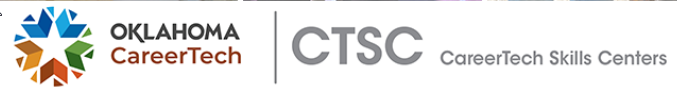 Click the tint triangle to the left of the little blue man to see a quick look at all of the student's current and past programsClick the little blue man, to go in and edit your student